Reason for RequestPlease describe in detail the reason for the request for video surveillance equipment in your school.[Note: please indicate prior incidents and other steps taken to address the concern(s)]Please describe the recommended camera location(s) and camera placement:Outline below your proposed community communication strategy (ie: school council, newsletter/website, etc):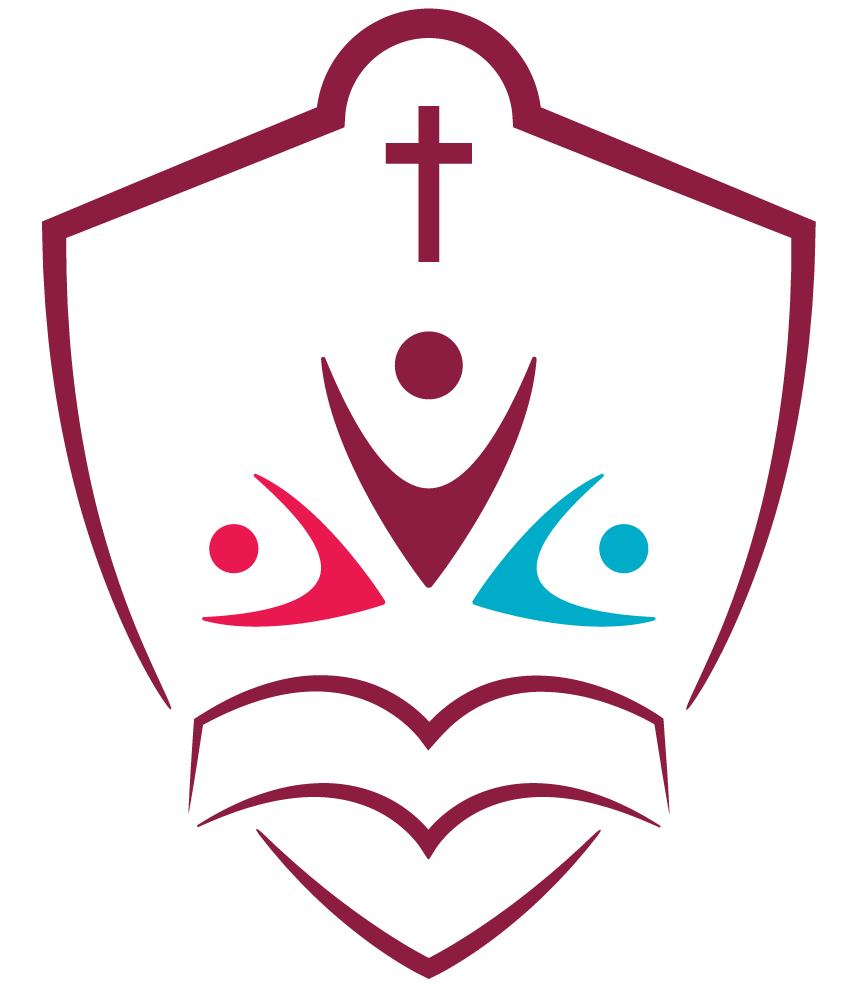 A-2017-11-1    Appendix 4School Request Form for Video SurveillanceDateSchool Name PrincipalSchool Principal Contact #Email addressSupervisory OfficerEmail addressSignature of PrincipalSignature of PrincipalDatePlease submit completed form to your Supervisory OfficerReviewed by Administrative Council DateDateDateDateApproved: _____      Not Approved: _____Supervisory Officer SignatureDateDateDateDate